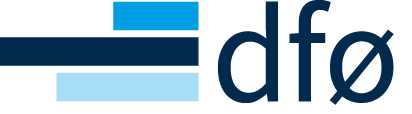 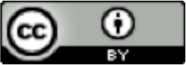 Innhold:Bilag 1: Kundens behovsbeskrivelse og kravspesifikasjon	5Avtalens punkt 1.1 Avtalens omfang	5Avtalens punkt 2.4.1 Omfanget av vedlikeholdstjenesten	5Avtalens punkt 2.4.3 Oppdatering av dokumentasjon	5Avtalens punkt 2.4.6 Installering av programrettelser	5Avtalens punkt 2.4.7 Nye versjoner	5Avtalens punkt 7.1 Eksterne rettslige krav og tiltak generelt	5Avtalens punkt 7.2 Informasjonssikkerhet	5Bilag 2: Leverandørens løsningsspesifikasjon	6Avtalens punkt 1.1 Avtalens omfang	6Avtalens punkt 2.4.5.1 Generelt om håndtering av feil	6Avtalens punkt 2.4.5.2 Vedlikeholdsavtaler med tredjepart	6Avtalens punkt 7.1 Eksterne rettslige krav og tiltak generelt	6Bilag 3: Utstyr og/eller programvare som skal vedlikeholdes	7Avtalens punkt 1.1 Avtalens omfang	7Bilag 4: Prosjekt- og fremdriftsplan for etableringsfasen	8Avtalens punkt 4.1 Varighet	8Bilag 5: Tjenestenivå med standardiserte kompensasjoner	9Avtalens punkt 2.4.4 Brukerstøtte	9Avtalens punkt 2.4.5.1 Generelt om håndtering av feil	9Avtalens punkt 2.4.6 Installering av programrettelser	9Avtalens punkt 2.4.7 Nye versjoner	9Avtalens punkt 9.4.3 Standardiserte kompensasjoner og timebøter	9Bilag 6: Administrative bestemmelser	10Avtalens punkt 2.1 Partenes representanter	10Avtalens punkt 2.3.2 Samhandlingsplan	10Avtalens punkt 2.4.2 Rapportering om utført vedlikehold	10Avtalens punkt 5.2.2 Nøkkelpersonell	10Avtalens punkt 5.3.1 Leverandørens bruk av underleverandører	10Avtalens punkt 5.3.2 Kundens bruk av tredjepart	10Avtalens punkt 5.4 Møter	10Avtalens punkt 5.5 Lønns- og arbeidsvilkår	10Avtalens punkt 5.6 Taushetsplikt	11Avtalens punkt 5.7 Skriftlighet	11Bilag 7: Samlet pris og prisbestemmelser	12Avtalens punkt 6.1 Vederlag	12Avtalens punkt 6.2 Fakturering	12Avtalens punkt 6.5.1 Indeksregulering	12Avtalens punkt 2.4.5.3 Feil i standardprogramvare levert av tredjepart	12Avtalens punkt 2.4.6 Installering av programrettelser	12Avtalens punkt 2.4.7 Nye versjoner	12Avtalens punkt 2.4.8 Ytterligere utvikling	12Avtalens punkt 2.4.9 Kompletteringskjøp	12Avtalens punkt 2.4.10 Tilleggstjenester	13Avtalens punkt 2.6.4 Vederlag i forbindelse med avslutning av avtalen	14Avtalens punkt 4.2 Avbestilling	14Avtalens punkt 8.1 Eiendomsrett til utstyr	14Bilag 8: Endringer i den generelle avtaleteksten	15Bilag 9: Endringer av leveransen etter avtaleinngåelsen	16Bilag 10: Standard lisensvilkår for standardprogramvare og fri programvare	17Avtalens punkt 2.4.5.2 Vedlikeholdsavtaler med tredjepart	17Bilag 11: Databehandleravtale	18Merknad til den som skal benytte bilagsmalene i dette dokumentetBilagsmalene er ikke ment å være uttømmende. De gir først og fremst en oversikt over hvilke punkter i den generelle avtaleteksten som forutsetter, eller åpner for, videre regulering i bilagene. Bilagene må alltid tilpasses den enkelte anskaffelse og anvendelse.For veiledning om valg av avtale, utfylling av bilag med mer, se anskaffelser.noMelding om eventuell feil, uklarheter eller øvrige innspill vedrørende veiledningen bes rettet til: ssa-post@dfo.no med «SSA-V» som innledning i emnefeltet.Bilag 1: Kundens behovsbeskrivelse og kravspesifikasjonBilaget skal fylles ut av Kunden. Avtalens punkt 1.1 Avtalens omfangKundens behovsbeskrivelse og kravspesifikasjon skal fremgå her. Av beskrivelsen skal det fremgå hvilken programvare og eventuelt utstyr som omfattes av avtalen.  Avtalens punkt 2.4.1 Omfanget av vedlikeholdstjenestenHvis omfanget av vedlikeholdstjenesten skal omfatte mer enn det som følger av avtalen punkt 2.4.1, skal det fremgå her. Her kan det også fremgå hvor gamle versjoner av den aktuelle programvare og utstyr som skal vedlikeholdes.Avtalens punkt 2.4.3 Oppdatering av dokumentasjonOmfanget av oppdateringsplikten etter avtalen punkt 2.4.3 kan spesifiseres her. Avtalens punkt 2.4.6 Installering av programrettelserHvis Kunden selv skal være ansvarlig for installering av programrettelser, skal det fremgå her. Hvis punkt 2.4.6 siste avsnitt ikke skal gjelde, skal alternativ regulering fremgå her. Avtalens punkt 2.4.7 Nye versjonerHvis nye versjoner av programvare som er beskrevet i bilag 3 ikke skal være omfattet av avtalen, skal det fremgå her. Avtalens punkt 7.1 Eksterne rettslige krav og tiltak genereltKunden skal her identifisere hvilke rettslige eller partsspesifikke krav som har relevans for inngåelse og gjennomføring av denne avtalen. Kunden skal også konkretisere relevante funksjonelle og sikkerhetsmessige krav for leveransen.Avtalens punkt 7.2 InformasjonssikkerhetHar Kunden nærmere krav til hvordan informasjonssikkerheten skal ivaretas fra Leverandørens side, skal kunden angi dette her.Bilag 2: Leverandørens løsningsspesifikasjonBilaget skal fylles ut av Leverandøren. Avtalens punkt 1.1 Avtalens omfangLeverandørens løsningsspesifikasjon skal fremgå her. Hvis det etter Leverandørens oppfatning er åpenbare feil eller uklarheter i Kundens kravspesifikasjon, skal dette angis tydelig. Avtalens punkt 2.4.5.1 Generelt om håndtering av feilRammene for Leverandørens plikt til bistand med feilsøking og feilretting skal fremgå her.Avtalens punkt 2.4.5.2 Vedlikeholdsavtaler med tredjepartVedlikeholdsbetingelser som er avtalt mellom Leverandøren og programvareprodusenten skal være uttrykkelig angitt her.  Avtalens punkt 7.1 Eksterne rettslige krav og tiltak genereltLeverandøren skal her beskrive hvordan Leverandøren ivaretar eksterne rettslige krav som Kunden har beskrevet i bilag 1. Bilag 3: Utstyr og/eller programvare som skal vedlikeholdesFylles ut av Kunden.Avtalens punkt 1.1 Avtalens omfangProgramvaren og utstyret som skal vedlikeholdes skal beskrives her. Bilag 4: Prosjekt- og fremdriftsplan for etableringsfasenFylles ut av kunden, og av leverandøren der kunden har lagt opp til det. Avtalens punkt 4.1 VarighetHvis det er avtalt annen varighet enn det som fremgår av avtalens punkt 4.1, skal kunden spesifisere det her. Bilag 5: Tjenestenivå med standardiserte kompensasjonerFylles ut av Leverandøren basert på de overordnede føringer kunden har gittAvtalens punkt 2.4.4 BrukerstøtteHvis avtalen omfatter brukerstøtte, skal tjenesten være beskrevet her. Det kan også spesifiseres hvilke brukere eller brukergrupper hos Kunden som kan søke bistand. Hvis Leverandøren garanterer svar innenfor gitte frister, skal dette fremgå her. Avtalens punkt 2.4.5.1 Generelt om håndtering av feilHvis det skal gjelde andre definisjoner av feil enn de som fremgår i avtalen punkt 2.4.5.1, skal disse fremgå her. Avtalens punkt 2.4.6 Installering av programrettelser Rutiner og frister for programrettelser skal fremgå her. Avtalens punkt 2.4.7 Nye versjonerLeverandørens frister for tilgjengeliggjøring av nye versjoner av programvare kan spesifiseres her. Programvare som ikke skal oppdateres til nye versjoner kan også angis her. Avtalens punkt 9.4.3 Standardiserte kompensasjoner og timebøterStandardiserte kompensasjoner for fristoversittelse eller annet mislighold skal fremgå her. Bilag 6: Administrative bestemmelserAdministrative bestemmelser og andre opplysninger relevant for Partenes forhold. Fylles ut av Leverandøren basert på de overordnede føringer Kunden har gitt i bilaget. Avtalens punkt 2.1 Partenes representanterBemyndiget representant for partene, og prosedyrer og varslingsfrister for eventuell utskiftning av disse, skal spesifiseres her.Hos Kunden: [Sett inn navn/rolle og kontaktopplysninger for bemyndiget representant]Hos Leverandøren: [Sett inn navn/rolle og kontaktopplysninger for bemyndiget representant]Avtalens punkt 2.3.2 SamhandlingsplanKundens krav til samhandling skal fremgå her. Avtalens punkt 2.4.2 Rapportering om utført vedlikehold Format og rapporteringsnivå for rapport om utført vedlikehold kan spesifiseres her. Avtalens punkt 5.2.2 NøkkelpersonellLeverandørens nøkkelpersonell skal angis her.Avtalens punkt 5.3.1 Leverandørens bruk av underleverandørerLeverandørens godkjente underleverandører angis her. Regler for utskifting av underleverandører kan også angis her. Avtalens punkt 5.3.2 Kundens bruk av tredjepartHvis Kunden skal la seg bistå av tredjepart i forbindelse med sine oppgaver under avtalen, skal Kunden angi tredjeparten(e) her.Avtalens punkt 5.4 MøterAndre frister og rutiner for møter skal fremkomme her. Avtalens punkt 5.5 Lønns- og arbeidsvilkårHvis Kunden har etterspurt dokumentasjon knyttet til lønns- og arbeidsvilkår, skal dokumentasjon inntas her.Hvis det er avtalt høyere dagbot for brudd på dokumentasjonsplikten enn det som følger av avtalens punkt 5.5.2, skal det fremgå her. Avtalens punkt 5.6 TaushetspliktHvis taushetsplikten skal ha en annen varighet enn det som følger av avtalens punkt 5.6, skal det fremgå her. Avtalens punkt 5.7 SkriftlighetDersom det er avtalt at varsler, krav eller andre meddelelser knyttet til denne avtalen skal gis på en annen måte enn skriftlig til den postadressen eller elektroniske adressen som er oppgitt i tilknytning til bemyndiget person eller rolle ovenfor, f.eks. ved bruk av elektronisk samhandlingsverktøy, skal det spesifiseres her. Bilag 7: Samlet pris og prisbestemmelserAlle priser og nærmere betingelser for det vederlaget Kunden skal betale for Leverandørens ytelser skal fremgå her i bilag 7. Kunden må tenke gjennom hvilke prisformat (timepris, enhetspris, fastpris, målpris mv.) Leverandøren skal basere sitt tilbud på, og lage maler for dette i bilag 7. Eventuelle spesielle betalingsordninger som rabatter, forskudd, delbetalinger samt avvikende betalingstidspunkter skal også fremgå. Avtalens punkt 6.1 VederlagAlle priser og nærmere betingelser for det vederlaget Kunden skal betale for Leverandørens ytelser skal fremkomme her. Dersom utlegg, herunder reise- og diettkostnader, skal dekkes, må dette angis her. Dersom satsene skal avvike fra Statens gjeldende satser, må dette også fremkomme her.Dersom priser ikke skal oppgis eksklusive merverdiavgift, men inkludert toll og eventuelt andre avgifter, skal Kunden spesifisere alternativt prisoppsett her. Avtalens punkt 6.2 Fakturering Kundens krav til betalingsplan og øvrige betalingsvilkår skal fremkomme her. Avtalens punkt 6.5.1 IndeksreguleringKunden skal spesifisere eventuelle andre bestemmelser om prisendringer enn det som fremgår av avtalens punkt 6.5.1, her.Avtalens punkt 2.4.5.3 Feil i standardprogramvare levert av tredjepartHvis det skal gjelde en øvre økonomisk ramme for Leverandørens plikt til å utarbeide midlertidige løsninger som dekker feil i standard programvare, skal det fremgå her. Avtalens punkt 2.4.6 Installering av programrettelserHvis det er avtalt egne priser for installering av programrettelser, skal det fremgå her. Avtalens punkt 2.4.7 Nye versjonerHvis det skal gjelde annen timesats for Leverandørens bistand til installasjon av nye versjoner eller tilpasnings- og implementeringsarbeid, skal det fremgå her.Avtalens punkt 2.4.8 Ytterligere utviklingHvis det skal gjelde en annen timesats for ytterligere utvikling, skal det fremgå her. Avtalens punkt 2.4.9 KompletteringskjøpRabatt for kompletteringskjøp og lisensutvidelse skal fremgå her. Avtalens punkt 2.4.10 TilleggstjenesterLeverandørens tjenestekatalog skal inntas her. Avtalens punkt 2.6.4 Vederlag i forbindelse med avslutning av avtalenVederlag for tjenester i forbindelse med avslutning av avtalen kan avtales her. Avtalens punkt 4.2 AvbestillingGebyr i forbindelse med avbestilling kan avtales her. Avtalens punkt 8.1 Eiendomsrett til utstyrHvis det skal gjelde annen regulering for eiendomsrett til utstyr enn den som følger av avtalen punkt 8.1, skal det fremgå her. Bilag 8: Endringer i den generelle avtaletekstenEndringer til den generelle avtaleteksten skal samles her, med mindre den generelle avtaleteksten henviser slike endringer til et annet bilag.Det er mulig å gjøre endringer til alle punkter i avtalen, også der hvor det ikke klart henvises til at endringer kan avtales. Endringene til avtaleteksten skal fremkomme her, slik at teksten i den generelle avtaleteksten forblir uendret. Det må fremkomme klart og utvetydig hvilke bestemmelser i avtalen det er gjort endringer til og resultatet av endringen.  Leverandøren bør imidlertid være oppmerksom på at avvik, forbehold og endringer i avtalen ved tilbudsinnlevering kan medføre at tilbudet blir avvist av Kunden.Eksempel på endringstabell:Bilag 9: Endringer av leveransen etter avtaleinngåelsenEndringer som gjøres etter avtalens inngåelse skal føres inn her, jf. avtalens punkt 3. Eksempel på endringskatalog:Bilag 10: Standard lisensvilkår for standardprogramvare og fri programvareHer i bilag 10 tas inn kopi av standard lisensvilkår for standardprogramvare og fri programvare. Avtalens punkt 2.4.5.2 Vedlikeholdsavtaler med tredjepartVedlikeholdsbetingelser som er avtalt mellom Leverandøren og programvareprodusenten skal være vedlagt her. Hvis kunden selv har inngått vedlikeholdsavtale med programvareprodusent, skal denne være avtalt her.Bilag 11: DatabehandleravtaleDatabehandleravtale mellom Leverandøren og Kunden og eventuelle øvrige databehandleravtaler som inngås av Kunden i forbindelse med Kundens bruk av standardprogramvare. Mal til databehandleravtale finnes her: Databehandleravtale og sjekkliste | Anskaffelser.noPunkt i avtalenErstattes medEndringsnr.BeskrivelseIkraftsettelsesdatoArkivreferanse